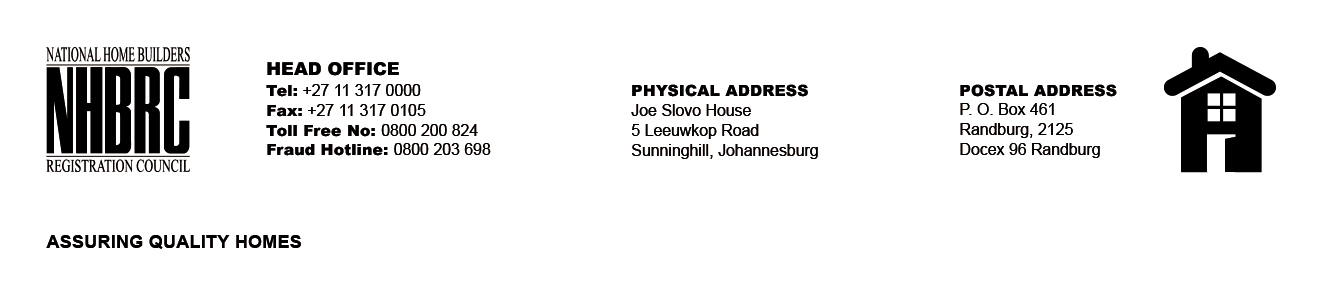 BID NUMBER:    NHBRC 21/2019CLOSING DATE: 22 NOVEMBER 2019 @ 11H00BID DESCRIPTION: REQUEST FOR PROPOSALS: APPOINTMENT OF A SUITABLE SERVICE PROVIDER FOR THE ACCREDITATION OF THE NHBRC CONSTRUCTION MATERIALS TESTING LABORATORY AND ITS TESTING GEOTECHNICAL AND CIVIL METHODS FOR A PERIOD OF THREE (03) YEARS.BID NUMBER:    NHBRC 21/2019CLOSING DATE: 22 NOVEMBER 2019 @ 11H00BID DESCRIPTION: REQUEST FOR PROPOSALS: APPOINTMENT OF A SUITABLE SERVICE PROVIDER FOR THE ACCREDITATION OF THE NHBRC CONSTRUCTION MATERIALS TESTING LABORATORY AND ITS TESTING GEOTECHNICAL AND CIVIL METHODS FOR A PERIOD OF THREE (03) YEARS.BID NUMBER:    NHBRC 21/2019CLOSING DATE: 22 NOVEMBER 2019 @ 11H00BID DESCRIPTION: REQUEST FOR PROPOSALS: APPOINTMENT OF A SUITABLE SERVICE PROVIDER FOR THE ACCREDITATION OF THE NHBRC CONSTRUCTION MATERIALS TESTING LABORATORY AND ITS TESTING GEOTECHNICAL AND CIVIL METHODS FOR A PERIOD OF THREE (03) YEARS.